Malang,           Oktober 2013Perihal : Lamaran PekerjaanKepada YthHRD –Di TempatDengan hormat,Berdasarkan informasi yang saya peroleh tentang lowongan ……………………………………... yang membuka lowongan untuk S1 Teknik Sipil dengan posisi ……………………………….. Oleh karena itu, saya bermaksud untuk mengajukan lamaran pada perusahaan tersebut.Adapun saya sampaikan data pribadi saya sebagai berikut :Nama					: Candra Ridha Ashfiyah ChalilTempat/ tanggal lahir			: Blitar, 09 Oktober 1988Pendidikan Terakhir			: S1 Teknik Sipil Universitas Brawijaya MalangAlamat Tinggal			: Jl. Mahono no. 01 Pangarangan Sumenep 69412Jenis Kelamin				: PerempuanStatus Perkawinan			: Belum MenikahKewarganegaraan			: IndonesiaEmail					: ridh4_ashf1yah@yahoo.comNo. Hp					: 0817323696/08563055799IPK					: 2,99	Sebagai bahan pertimbangan, bersama ini saya lampirkan :Curriculum VitaeFotokopi Ijazah (Legalisir)Fotokopi Transkrip (Legalisir)Pas Foto 4 x 6 (1 lembar)Fotokopi KTPFotokopi Sertifikat PendukungBesar harapan saya akan diterimanya permohonan ini, dan bila diperlukan saya bersedia dan sanggup meluangkan waktu untuk mengikuti tes yang akan diadakan perusahaan anda setiap saat. Demikian surat lamaran ini, atas perhatian dan kebijaksanaannya saya sampaikan terima kasih.Hormat sayaCandra Ridha Ashfiyah ChalilCURRICULUM VITAEPRIBADINama Lengkap		: Candra Ridha Ashfiyah Chalil 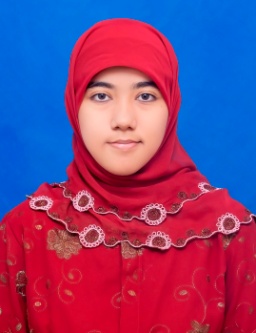 Tempat, tanggal lahir	: Blitar, 09 Oktober 1988Agama			: Islam Jenis Kelamin			: PerempuanStatus Perkawinan		: Belum Menikah Kewarganegaraan		: IndonesiaAlamat Asal			: Jalan Mahoni No. 01 Pangarangan Sumenep				 Madura – Jawa Timur 69412Telepon / Hp			: 0817323696 , 08563055799Email				: ridh4_ashf1yah@yahoo.comAnak Ke			: 7 dari 7 bersaudaraIPK				: 2,99Motto Hidup			: Jangan takut gagal karena Allah bersamakuBuku Favorit			: Serial Epik (harry potter dll), motivasi (zero to hero dll)Kesukaan			: Membaca, mendengarkan musik, menggambar dllPENDIDIKAN1993 – 1995			: TK Al – FurQon Jember1995 – 2001			: SD Negeri Pangarangan 1 Sumenep2001 – 2004			: SMP Negeri 1 Sumenep2004 – 2007			: SMA Negeri 1 Sumenep2007 – 2013	: Jurusan Teknik Sipil Fakultas Teknik Universitas Brawijaya MalangPENDIDIKAN NONFORMAL1998 – 1999	: English For Pre Beginner 1 in Palapa English Course   Sumenep1999 – 2000                      : English For Pre Beginner 2 in Palapa English Course   Sumenep2000				: International Mental Aritmatika2000 – 2001			: English For Beginner 1 in Palapa English Course Sumenep2001 – 2002			: English For Beginner 2 in Palapa English College Sumenep2002 – 2003                     : English For Intermediate 1 in Palapa English College Sumenep2003 – 2004                     : English For Intermediate 2 in Palapa English College Sumenep2004 – 2005			: English For Advancve in Palapa English College Sumenep2006				: Pelatihan Jurnalistik Tingkat Pelajar2007                                 : PROBINMABA (Program Pembinaan Mahasiswa Baru)   Fakultas Teknik Universitas Brawijaya2008				: KKM  (Kemah Kerja Mahasiswa) XXX FT UB2008                                 : PELANGI (Pelatihan dan Pengkaderaan Generasi Islam) Al-Hadiid2008                                 : Seminar Regional Silaturrahim Wilayah 6 FULDKT Jawa Timur “Eratkan Ukhuwah, Kuasai Teknologi Demi Kejayaan Islam”2009                                 : Muslimah in Action (MIA) Kartini “Menjadi Khadijah Abad 21 : Greatfull Enterpreuner”2009                                 : Seminar Nasional “Tinjauan Pembangunan Berbasis  Teknologi Pada Gedung Bertingkat, Trend Saat Ini dan Akan Datang2009				: Pelatihan Autocad 2D dan 3D NEC Malang2009				: KKM (Kemah Kerja Mahasiswa) XXXI FT UB2010				: Seminar Nasional ‘Engineer Ideas To Reality”2010				: Pelatihan Staad Pro KARISMA Malang2010				: KKM (Kemah Kerja Mahasiswa) XXXII FT UBORGANISASI2004 – 2005                     : Anggota Majalah Sekolah “MEDIKA” SMA   Negeri 1 Sumenep2005 – 2006                     : Bendahara Umum Majalah Sekolah “MEDIKA” SMA Negeri 1 Sumenep2007 – 2008                     : Staff Magang Departemen Kaderisasi Unit Aktifitas Kerohaniam Islam (UAKI) Universitas Brawijaya2008 – 2009			: Staff Departemen FULDKT KBM Al-Hadiid FT UB2009 – 2010			: Sekertaris Departemen PSDM KBM Al-Hadiid FT UB2009 – 2010                     	: Staff Dep. SYIAR FORSIS (Forum Studi Islam Sipil) FT UB2009 – 2010                      : Staff Divisi Alumni Departemen Eksternal HMS (Himpunan Mahasiswa Sipil) UB2010 – 2011			: Anggota Majelis Syuro’ KBM Al-Hadiid FT UB2010 – 2011			: Ketua Keputrian FORSIS FT UB2011 – 2012			: Anggota Majelis Syuro’ FORSIS FT UB2012 – 2013			: Bendahara Umum INDREA CLUB (Indonesia-Korea Club)KEPANITIAAN2008				: Anggota Sie Kesehatan PONDASI jurusan Sipil FT UB2008                                 : Koordinator Putri Sie. Konsumsi Mubes (Musyawarah Besar) KBM Al-Hadiid FT UB2008                                 : Anggota Sie Kerohanian PK2 Maba (Pengenalan Kehidupan           Kampus Mahasiswa Baru) FT UB2008                         	: Anggota Sie Acara Briefing Personal Teknik Sipil FT UB2008                                : Anggota Sie Acara PK2 MABA (Pengenalan Kehidupan Kampus Mahasiswa Baru) Jurusan Teknik Sipil FT UB2008                                : Anggota Sie Acara (PORTAL) Krida Teknik Sipil FT UB2008			         : Anggota Sie Kerohanian Krida Teknik FT UB2009                                : Anggota Sie Kerohanian KKM XXXI FT UB2009                                : Anggota Sie Peublikasi, Dekorasi, dan Dokumentasi Pelangi (Pelatihan dan Pengkaderan Generasi Islam) KBM AL-Hadiid FT UB2009				: Ketua Pelaksana RCM (Rumah Cantik Muslimah)2009                                 : Koordinator Putri Sie Kerohanian Civil Camp Sipil FT UB2009                                 : Anggota Sie Kerohanian PK2 MABA (Pengenalan Kehidupan Kampus Mahasiswa Baru) Teknik Sipil FT UB2009				: Koordinator Putri Sie Kerohanian PK2 MABA FT UB2009				: Anggota Sie Acara Balada (Bakti sosial Idul Adha) 1430 H2010                             	: Koordinator Putri Sie Konsumsi TOP (Training Of Pengkaderan) FORSIS FT UB2010                                 : Steering Committee PELANGI (Pelatihan dan Pengkaderan Generasi Islam) KBM AL-Hadiid FT UB2010                                 : Koordinator Putri Sie Perlengka[an Dekorasi dan Dokumentasi SEMTEKNAS (Seminar Teknologi Nasional) “Green Technology”2011                                  : Koordinator Putri Sie Konsumsi TOP (Training Of Pengkaderan) FORSIS FT UBPENGALAMAN KERJA2011                                  : Praktek Kerja Lapangan “Pelaksanaan Pekerjaan Pelengsengan Jalan Wisata Buah Desa Tulungrejo Kecamatan Bumiaji Kota Batu Jawa Timur”2012				: Tutor Privat Matematika dan FisikaKETERAMPILAN KOMPUTERBisa mengoperasikan Microsoft Office : Word, Excel, Power PointBisa mengoperasikan AutoCAD 2D & 3DBisa mengoperasikan StaadProBisa mengoperasikan InternetDemikian daftar riwayat hidup ini, saya buat dengan lengkap dan sebenar benarnya untuk dapat dijadikan sebagai kelengkapan sekaligus bahan pertimbangan, terima kasih.								Malang,         Oktober 2013Hormat sayaCandra Ridha Ashfiyah Chalil